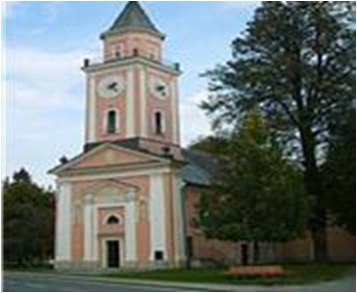 GOTTESDIENSTORDNUNG OKTOBER 2023                BOGOSLUŽNI RED VINOTOK 2023Heilige Messen können bei Herrn Pfarrer Mag. Marijan Marijanovič unter 0676 877 28579 bzw. 04274 3290 oder bei Frau Karin Lesjak unter 0676 4519866 bestellt werden. Svete maše naročite pri župniku Marijanu Marijanoviču ali pri Postrajnci. 1.OKTOBER 202326.Sonntag im Jahreskreis26.navadna nedelja08.30 Uhr – uriHeilige Messe – sveta maša+ KALTENBACHER MARIJA+ KLEMENJAK MARI7.OKTOBER 2023Vorabendmesse Predvečerna maša18.00 Uhr - uriHeilige Messe – sveta maša+ KALTENBACHER MARIJA in družina und Familie+ KLEMENJAK MARI+ REBERNIG Gerhard                                              15.OKTOBER 202328.Sonntag im Jahreskreis28.navadna nedeljaANSCHLIESSEND PFARRKAFFEE                       NATO FARNA KAVA08.30 Uhr – uriHeilige Messe sveta maša+ WIDMANN Johann      + FUGGER Marija 10.letnica Jahresmesse+ SCHLEICHER AlfredEwiges Licht večna luč: Schleicher Alfred 22. OKTOBER 2023ERNTEDANK ZAHVALNA MAŠA08.30 Uhr – uri+ BIERBAUMER Johann, Julia und Ewald+ KATTNIG Gregor und Johann+ STEINER Maria29.OKTOBER 202330.Sonntag im Jahreskreis 30.navadna nedlja08.30 Uhr – uriHeilige Messe sveta maša+ CRNJAC Šimun von Fam. Soldo31. Oktober 2023Vorabend zu Allerheiligenpredvečer za vse svete17.00 Uhr – uriHeilige Messe sveta maša+ Für alle Verstorbene von 2023  za vse rajne leta 2023